Duna-parti építési szabályzat (DÉSZ)és a Duna-parti kerületi építési szabályzat (DKÉSZ) V. ütem II. szakasz 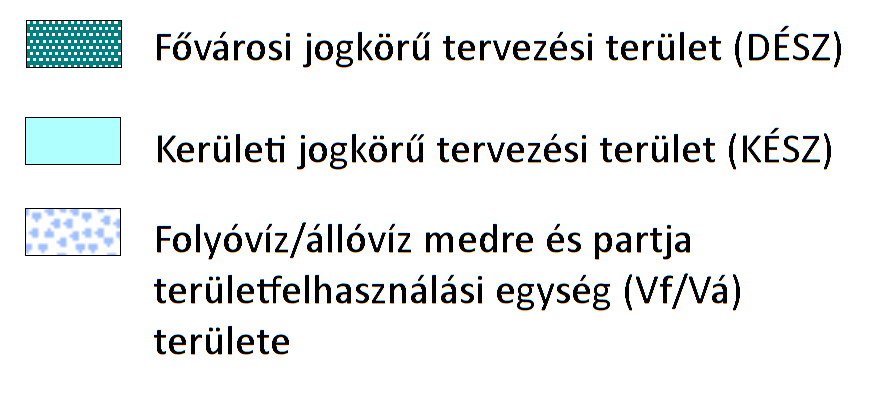 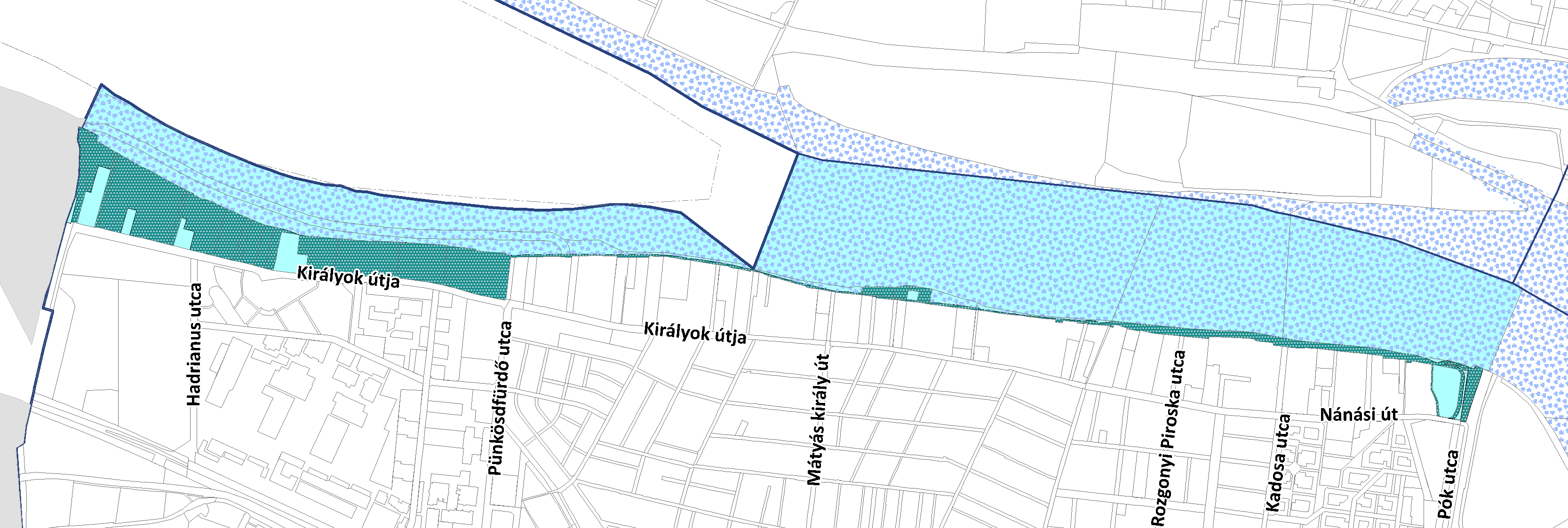 